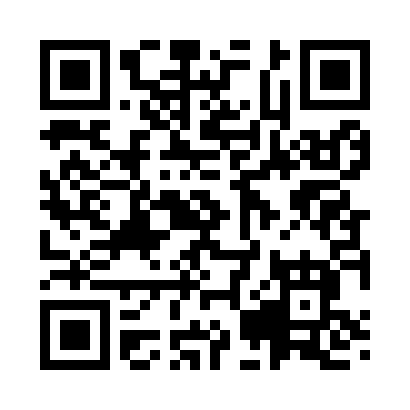 Prayer times for Fagleysville, Pennsylvania, USAMon 1 Jul 2024 - Wed 31 Jul 2024High Latitude Method: Angle Based RulePrayer Calculation Method: Islamic Society of North AmericaAsar Calculation Method: ShafiPrayer times provided by https://www.salahtimes.comDateDayFajrSunriseDhuhrAsrMaghribIsha1Mon3:595:371:065:058:3610:132Tue4:005:371:065:058:3610:133Wed4:005:381:075:068:3510:134Thu4:015:381:075:068:3510:125Fri4:025:391:075:068:3510:126Sat4:035:391:075:068:3510:117Sun4:045:401:075:068:3410:118Mon4:055:411:075:068:3410:109Tue4:055:411:085:068:3410:0910Wed4:065:421:085:068:3310:0911Thu4:075:431:085:068:3310:0812Fri4:085:431:085:068:3210:0713Sat4:105:441:085:068:3210:0614Sun4:115:451:085:068:3110:0515Mon4:125:461:085:068:3110:0416Tue4:135:471:085:068:3010:0317Wed4:145:471:095:068:2910:0218Thu4:155:481:095:068:2910:0119Fri4:165:491:095:068:2810:0020Sat4:175:501:095:058:279:5921Sun4:195:511:095:058:269:5822Mon4:205:521:095:058:269:5723Tue4:215:521:095:058:259:5624Wed4:225:531:095:058:249:5525Thu4:245:541:095:048:239:5326Fri4:255:551:095:048:229:5227Sat4:265:561:095:048:219:5128Sun4:275:571:095:048:209:4929Mon4:295:581:095:038:199:4830Tue4:305:591:095:038:189:4731Wed4:316:001:095:038:179:45